SUPERHEAD 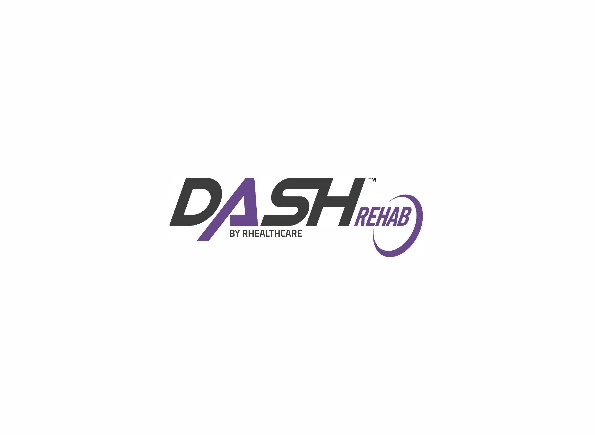 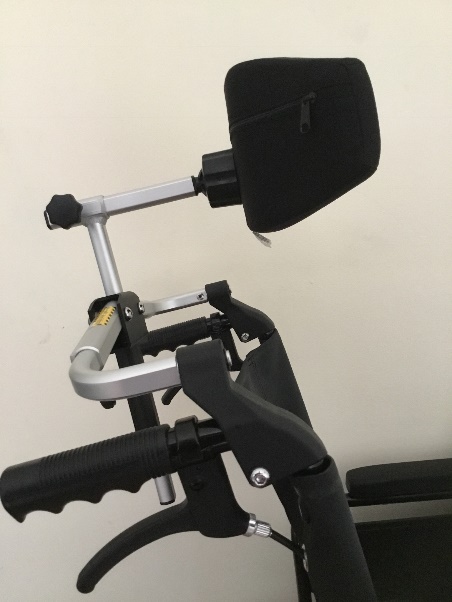                FeaturesCompatible with most manual and powerchairs.Easy to mount: Only need to tighten 4 bolts.Unique folding mechanism -system folds with the wheelchair and can be permanently fittedLightweight aluminium alloy frame.Available in 4 sizes:                                                                                                                                                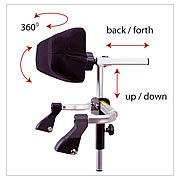 Size   Adaptive to wheelchair seat widthSmall:       300-360 mmMedium:  360-460 mmLarge:       420-540 mmX Large:    480-600 mmThe Superhead is intended for use as a comfort head support and is suitable for transportation.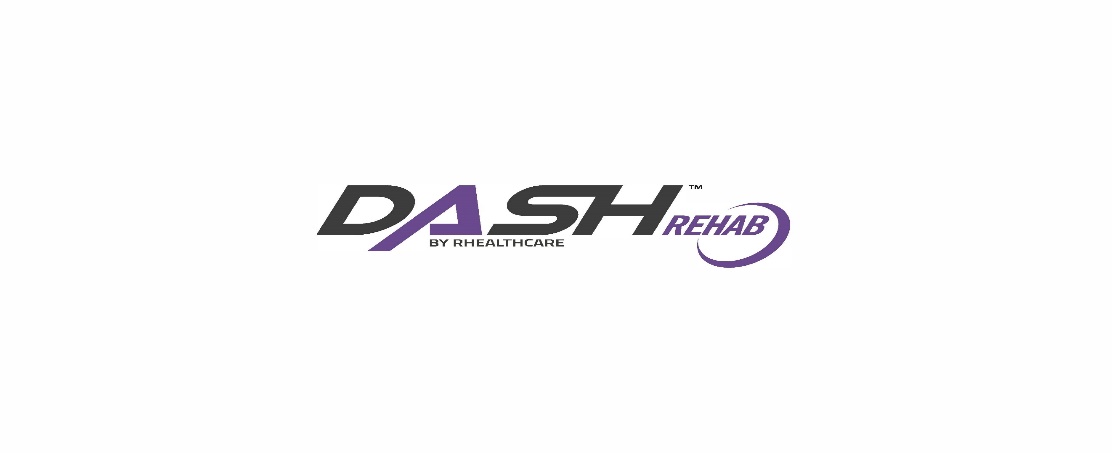 